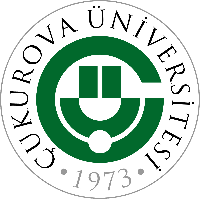 Çukurova Üniversitesi Merkez KütüphanesiTürkiye Belge Sağlama Sistemi İstek Formu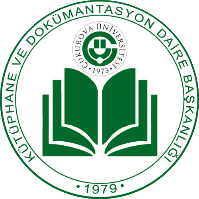 Kullanıcı BilgileriKullanıcı BilgileriKullanıcı BilgileriKullanıcı Bilgileri*Ad, Soyad :*Ad, Soyad :*Fakülte / Bölüm :*Fakülte / Bölüm :*Dahili/Cep Tlf : *Kurumsal E-Posta :İstenilen Yayın Bilgileriİstenilen Yayın Bilgileriİstenilen Yayın Bilgileriİstenilen Yayın BilgileriTEZ İsteği İçin Aşağıdaki Alanları DoldurunuzTEZ İsteği İçin Aşağıdaki Alanları DoldurunuzTEZ İsteği İçin Aşağıdaki Alanları DoldurunuzTEZ İsteği İçin Aşağıdaki Alanları Doldurunuz* YÖK Tez Merkezi Tez Numarası :* YÖK Tez Merkezi Tez Numarası :*Tez Adı :*Tez Adı :*Yazar Adı Soyadı :*Yazar Adı Soyadı :* Tez Türü (Doktora/Yüksek Lisans) :* Tez Türü (Doktora/Yüksek Lisans) :*Üniversite/Enstitü :*Üniversite/Enstitü :*Yıl :*Yıl :*Doldurulması zorunlu alanlar*Doldurulması zorunlu alanlar*Doldurulması zorunlu alanlar*Doldurulması zorunlu alanlarKOŞULLARYÖK Tez Merkezinde bulunan ve ilgili tez detaylarında sadece “Bu tezin, veri tabanı üzerinden yayınlanma izni bulunmamaktadır. Yayınlanma izni olmayan tezlerin basılı kopyalarına Üniversite kütüphaneniz aracılığıyla (TÜBESS üzerinden) erişebilirsiniz” ibaresi bulunan tezler için talepte bulunabileceğinizi unutmayınız.Talep edilip sağlanan tezler, YÖK protokolü gereğince kullanıcıya basılı/çıktı olarak teslim edilmektedir.Sağlanan tezlerin çıktısını kütüphanede bulunan fotokopi merkezinden çıktı ücreti karşılığında teslim alabilirsiniz.Bu form ile, tarafınıza teslim edilen tezleri herhangi bir elektronik ortamda yayınlamayacağınızı ve tezleri çoğaltıp ticari amaçla kullanmayacağınızı beyan etmiş olursunuz.Yukarıdaki uyarıları okudum, kullanım koşullarını kabul ediyorum.*Yayını kütüphaneden teslim almaya geldiğinizde bu formu imzalamayı unutmayınız.KOŞULLARYÖK Tez Merkezinde bulunan ve ilgili tez detaylarında sadece “Bu tezin, veri tabanı üzerinden yayınlanma izni bulunmamaktadır. Yayınlanma izni olmayan tezlerin basılı kopyalarına Üniversite kütüphaneniz aracılığıyla (TÜBESS üzerinden) erişebilirsiniz” ibaresi bulunan tezler için talepte bulunabileceğinizi unutmayınız.Talep edilip sağlanan tezler, YÖK protokolü gereğince kullanıcıya basılı/çıktı olarak teslim edilmektedir.Sağlanan tezlerin çıktısını kütüphanede bulunan fotokopi merkezinden çıktı ücreti karşılığında teslim alabilirsiniz.Bu form ile, tarafınıza teslim edilen tezleri herhangi bir elektronik ortamda yayınlamayacağınızı ve tezleri çoğaltıp ticari amaçla kullanmayacağınızı beyan etmiş olursunuz.Yukarıdaki uyarıları okudum, kullanım koşullarını kabul ediyorum.*Yayını kütüphaneden teslim almaya geldiğinizde bu formu imzalamayı unutmayınız.KOŞULLARYÖK Tez Merkezinde bulunan ve ilgili tez detaylarında sadece “Bu tezin, veri tabanı üzerinden yayınlanma izni bulunmamaktadır. Yayınlanma izni olmayan tezlerin basılı kopyalarına Üniversite kütüphaneniz aracılığıyla (TÜBESS üzerinden) erişebilirsiniz” ibaresi bulunan tezler için talepte bulunabileceğinizi unutmayınız.Talep edilip sağlanan tezler, YÖK protokolü gereğince kullanıcıya basılı/çıktı olarak teslim edilmektedir.Sağlanan tezlerin çıktısını kütüphanede bulunan fotokopi merkezinden çıktı ücreti karşılığında teslim alabilirsiniz.Bu form ile, tarafınıza teslim edilen tezleri herhangi bir elektronik ortamda yayınlamayacağınızı ve tezleri çoğaltıp ticari amaçla kullanmayacağınızı beyan etmiş olursunuz.Yukarıdaki uyarıları okudum, kullanım koşullarını kabul ediyorum.*Yayını kütüphaneden teslim almaya geldiğinizde bu formu imzalamayı unutmayınız.KOŞULLARYÖK Tez Merkezinde bulunan ve ilgili tez detaylarında sadece “Bu tezin, veri tabanı üzerinden yayınlanma izni bulunmamaktadır. Yayınlanma izni olmayan tezlerin basılı kopyalarına Üniversite kütüphaneniz aracılığıyla (TÜBESS üzerinden) erişebilirsiniz” ibaresi bulunan tezler için talepte bulunabileceğinizi unutmayınız.Talep edilip sağlanan tezler, YÖK protokolü gereğince kullanıcıya basılı/çıktı olarak teslim edilmektedir.Sağlanan tezlerin çıktısını kütüphanede bulunan fotokopi merkezinden çıktı ücreti karşılığında teslim alabilirsiniz.Bu form ile, tarafınıza teslim edilen tezleri herhangi bir elektronik ortamda yayınlamayacağınızı ve tezleri çoğaltıp ticari amaçla kullanmayacağınızı beyan etmiş olursunuz.Yukarıdaki uyarıları okudum, kullanım koşullarını kabul ediyorum.*Yayını kütüphaneden teslim almaya geldiğinizde bu formu imzalamayı unutmayınız.KOŞULLARYÖK Tez Merkezinde bulunan ve ilgili tez detaylarında sadece “Bu tezin, veri tabanı üzerinden yayınlanma izni bulunmamaktadır. Yayınlanma izni olmayan tezlerin basılı kopyalarına Üniversite kütüphaneniz aracılığıyla (TÜBESS üzerinden) erişebilirsiniz” ibaresi bulunan tezler için talepte bulunabileceğinizi unutmayınız.Talep edilip sağlanan tezler, YÖK protokolü gereğince kullanıcıya basılı/çıktı olarak teslim edilmektedir.Sağlanan tezlerin çıktısını kütüphanede bulunan fotokopi merkezinden çıktı ücreti karşılığında teslim alabilirsiniz.Bu form ile, tarafınıza teslim edilen tezleri herhangi bir elektronik ortamda yayınlamayacağınızı ve tezleri çoğaltıp ticari amaçla kullanmayacağınızı beyan etmiş olursunuz.Yukarıdaki uyarıları okudum, kullanım koşullarını kabul ediyorum.*Yayını kütüphaneden teslim almaya geldiğinizde bu formu imzalamayı unutmayınız.KOŞULLARYÖK Tez Merkezinde bulunan ve ilgili tez detaylarında sadece “Bu tezin, veri tabanı üzerinden yayınlanma izni bulunmamaktadır. Yayınlanma izni olmayan tezlerin basılı kopyalarına Üniversite kütüphaneniz aracılığıyla (TÜBESS üzerinden) erişebilirsiniz” ibaresi bulunan tezler için talepte bulunabileceğinizi unutmayınız.Talep edilip sağlanan tezler, YÖK protokolü gereğince kullanıcıya basılı/çıktı olarak teslim edilmektedir.Sağlanan tezlerin çıktısını kütüphanede bulunan fotokopi merkezinden çıktı ücreti karşılığında teslim alabilirsiniz.Bu form ile, tarafınıza teslim edilen tezleri herhangi bir elektronik ortamda yayınlamayacağınızı ve tezleri çoğaltıp ticari amaçla kullanmayacağınızı beyan etmiş olursunuz.Yukarıdaki uyarıları okudum, kullanım koşullarını kabul ediyorum.*Yayını kütüphaneden teslim almaya geldiğinizde bu formu imzalamayı unutmayınız.KOŞULLARYÖK Tez Merkezinde bulunan ve ilgili tez detaylarında sadece “Bu tezin, veri tabanı üzerinden yayınlanma izni bulunmamaktadır. Yayınlanma izni olmayan tezlerin basılı kopyalarına Üniversite kütüphaneniz aracılığıyla (TÜBESS üzerinden) erişebilirsiniz” ibaresi bulunan tezler için talepte bulunabileceğinizi unutmayınız.Talep edilip sağlanan tezler, YÖK protokolü gereğince kullanıcıya basılı/çıktı olarak teslim edilmektedir.Sağlanan tezlerin çıktısını kütüphanede bulunan fotokopi merkezinden çıktı ücreti karşılığında teslim alabilirsiniz.Bu form ile, tarafınıza teslim edilen tezleri herhangi bir elektronik ortamda yayınlamayacağınızı ve tezleri çoğaltıp ticari amaçla kullanmayacağınızı beyan etmiş olursunuz.Yukarıdaki uyarıları okudum, kullanım koşullarını kabul ediyorum.*Yayını kütüphaneden teslim almaya geldiğinizde bu formu imzalamayı unutmayınız.KOŞULLARYÖK Tez Merkezinde bulunan ve ilgili tez detaylarında sadece “Bu tezin, veri tabanı üzerinden yayınlanma izni bulunmamaktadır. Yayınlanma izni olmayan tezlerin basılı kopyalarına Üniversite kütüphaneniz aracılığıyla (TÜBESS üzerinden) erişebilirsiniz” ibaresi bulunan tezler için talepte bulunabileceğinizi unutmayınız.Talep edilip sağlanan tezler, YÖK protokolü gereğince kullanıcıya basılı/çıktı olarak teslim edilmektedir.Sağlanan tezlerin çıktısını kütüphanede bulunan fotokopi merkezinden çıktı ücreti karşılığında teslim alabilirsiniz.Bu form ile, tarafınıza teslim edilen tezleri herhangi bir elektronik ortamda yayınlamayacağınızı ve tezleri çoğaltıp ticari amaçla kullanmayacağınızı beyan etmiş olursunuz.Yukarıdaki uyarıları okudum, kullanım koşullarını kabul ediyorum.*Yayını kütüphaneden teslim almaya geldiğinizde bu formu imzalamayı unutmayınız.